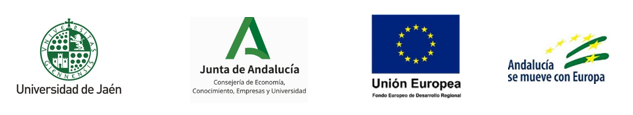 ANEXO II – DOCUMENTO DE SUBSANACIÓN / ALEGACIÓNRESOLUCIÓN DE 1 DE JUNIO DE 2020 DE LISTADO PROVISIONAL DE ADMITIDOS/EXCLUIDOS DE LA CONVOCATORIA DE AYUDAS A PROYECTOS DE I+D+i EN EL MARCO DEL PROGRAMA OPERATIVO FEDER ANDALUCÍA 2014-2020.CONVOCATORIA 2020RECTOR DE LA UNIVERSIDAD DE JAÉNREF. PROYECTO:1   DATOS DE LAS PERSONAS INVESTIGADORAS PRINCIPALES DEL PROYECTO   DATOS DE LAS PERSONAS INVESTIGADORAS PRINCIPALES DEL PROYECTOINVESTIGADOR/A PRINCIPAL 1 (investigador/a principal, investigador/a emergente)APELLIDOS Y NOMBRE: INVESTIGADOR/A PRINCIPAL 1 (investigador/a principal, investigador/a emergente)APELLIDOS Y NOMBRE: DNI/NIE:INVESTIGADOR/A PRINCIPAL 2 (en su caso, co-investigador/a principal o investigador/a tutor/a)APELLIDOS Y NOMBRE:INVESTIGADOR/A PRINCIPAL 2 (en su caso, co-investigador/a principal o investigador/a tutor/a)APELLIDOS Y NOMBRE:DNI/NIE:DENOMINACIÓN DEL PROYECTO:DENOMINACIÓN DEL PROYECTO:DENOMINACIÓN DEL PROYECTO:2 DATOS O INFORMACIÓN DE LA SUBSANACIÓN/EXCLUSIÓN  (Marque la causa a subsanar o alegar).  3DOCUMENTACIÓN QUE SE ADJUNTA.Presento la siguiente documentación requerida:1. ______________________________________________________________________________________	2. ______________________________________________________________________________________	3. ______________________________________________________________________________________	4. ______________________________________________________________________________________	5. ______________________________________________________________________________________	Presento la siguiente documentación requerida:1. ______________________________________________________________________________________	2. ______________________________________________________________________________________	3. ______________________________________________________________________________________	4. ______________________________________________________________________________________	5. ______________________________________________________________________________________	4 LUGAR, FECHA Y FIRMAEn Jaén a _____ de_______________________ de 2020EL/LA INVESTIGADORA PRINCIPAL DEL PROYECTO,Fdo.: ______________________________________En Jaén a _____ de_______________________ de 2020EL/LA INVESTIGADORA PRINCIPAL DEL PROYECTO,Fdo.: ______________________________________